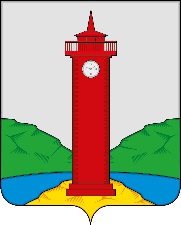  РОССИЙСКАЯ ФЕДЕРАЦИЯ
САМАРСКАЯ ОБЛАСТЬМУНИЦИПАЛЬНЫЙ РАЙОН ВолжскийСОБРАНИЕ ПРЕДСТАВИТЕЛЕЙ СЕЛЬСКОГО ПОСЕЛЕНИЯ КУРУМОЧТРЕТЬЕГО СОЗЫВАРЕШЕНИЕ   «22» ноября 2019г 								№ 237/65О внесении изменений в Правила землепользования и застройки сельского поселения Курумоч муниципального района Волжский Самарской областиВ соответствии со статьей 31, 33 Градостроительного кодекса Российской Федерации, руководствуясь статьей 28 Федерального закона 
от 6 октября 2003 года № 131-ФЗ «Об общих принципах организации местного самоуправления в Российской Федерации», с учетом заключения о результатах публичных слушаний по проекту решения Собрания представителей сельского поселения Курумоч муниципального района Волжский Самарской области «О внесении изменений в Правила землепользования и застройки сельского поселения Курумоч муниципального района Волжский Самарской области» от «22» ноября 2019г, Собрание представителей сельского поселения Курумоч муниципального района Волжский Самарской области РЕШИЛО:1. Внести изменения в Карту градостроительного зонирования сельского поселения Курумоч муниципального района Волжский Самарской области, входящую в состав Правил землепользования и застройки сельского поселения Курумоч муниципального района Волжский Самарской области, утвержденных решением Собрания представителей сельского поселения Курумоч муниципального района Волжский Самарской области от 25.12.2013 № 107/47 согласно приложениям №1 - №6 к настоящему Решению;2. Опубликовать настоящее Решение, а также приложения №1- №6 к настоящему Решению в газете «Вести сельского поселения Курумоч».3. Настоящее Решение вступает в силу со дня его официального опубликования.Глава сельского поселения Курумоч муниципального района ВолжскийСамарской области                      					О.Л. Катынский Председатель Собрания представителейсельского поселения Курумочмуниципального района ВолжскийСамарской области                      					 Л.В. Богословская                                                                                  Приложение №1                                                                                  к решению Собрания                                                                                  представителей сельского                                                                                  поселения Курумоч                                                                                  муниципального района                                                                                  Волжский Самарской области                                                                                  от «22»ноября 2019г №237/65Измененияв Карту градостроительного зонирования сельского поселения Курумоч муниципального района Волжский Самарской области (М 1:5000) и в Карту градостроительного зонирования сельского поселения Курумоч муниципального района Волжский Самарской области (М 1:25000)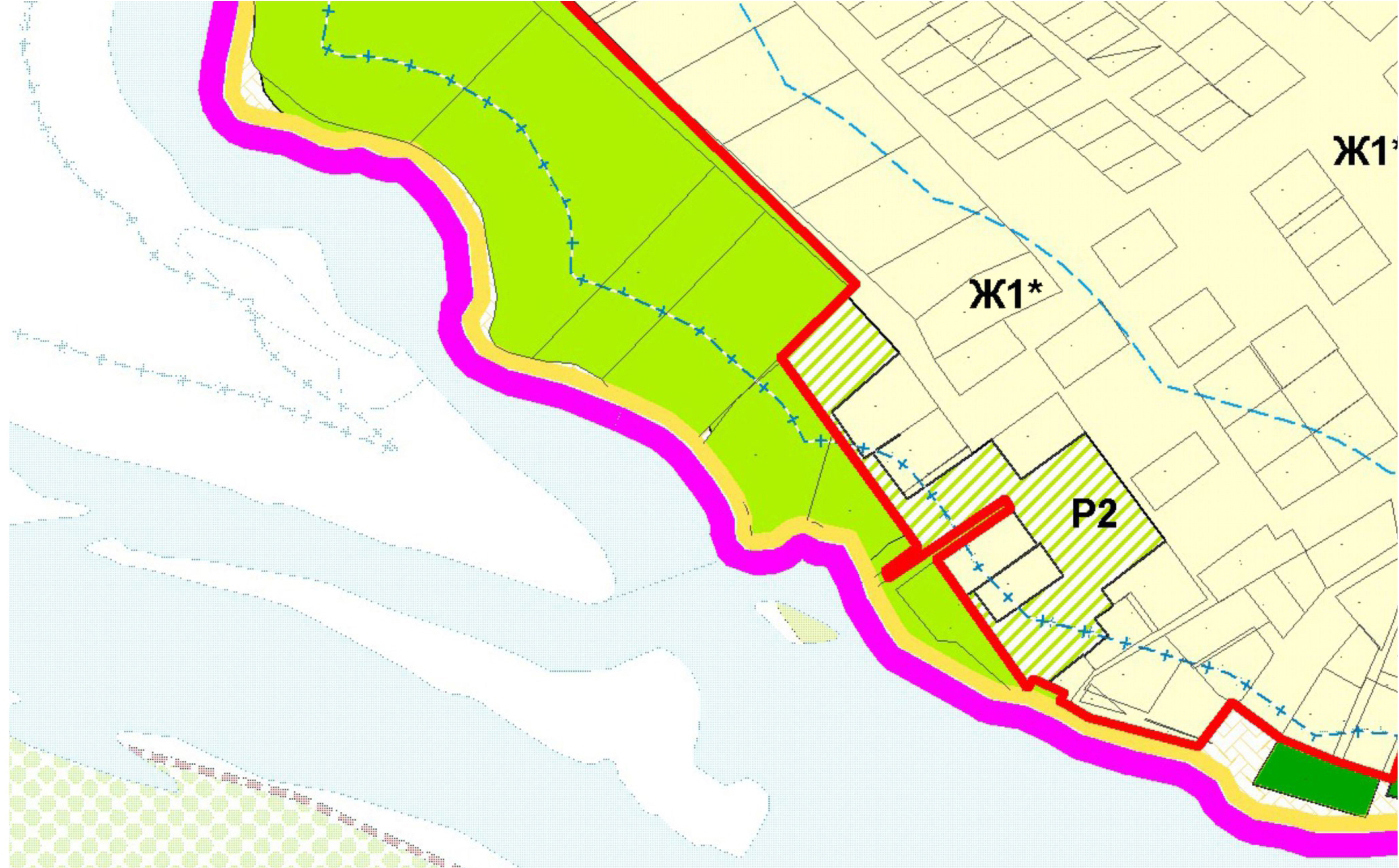 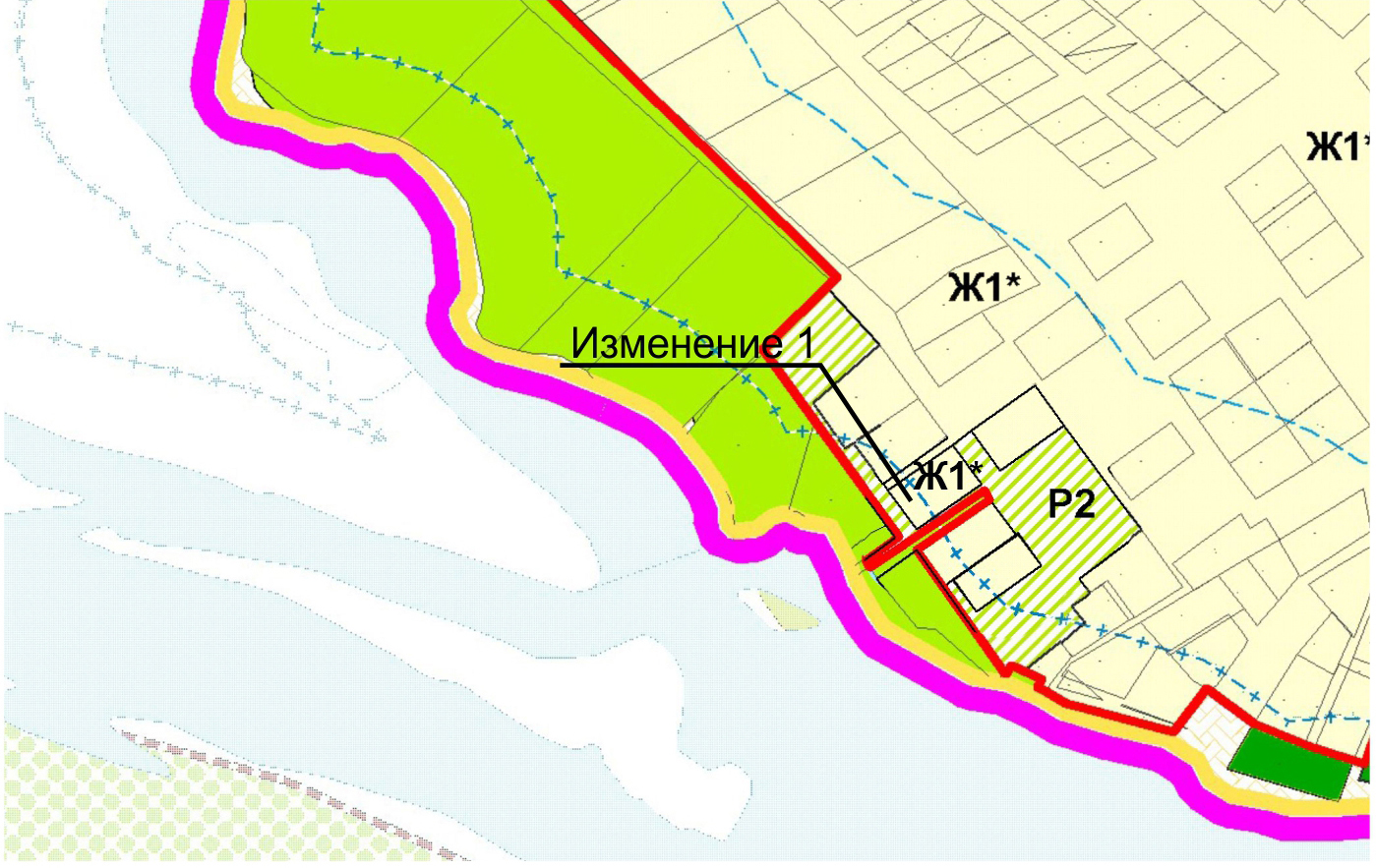 Изменения:      Изменения градостроительного зонирования земельного участка с кадастровым номером 63:26:1805017:504, общей площадью 0,146 га, расположенного по адресу: Самарская область, р-н Волжский, массив южнее 3 км. п. Власть Труда, тер жилой массив «Волжский-2», д. № 50, с территориальной зоны Р2 «Зона естественного природного ландшафта» на территориальную зону Ж1* «Зона застройки индивидуальными жилыми домами»                                                                                  Приложение №2                                                                                  к решению Собрания                                                                                  представителей сельского                                                                                  поселения Курумоч                                                                                  муниципального района                                                                                  Волжский Самарской области                                                                                  от «22»ноября 2019г №237/65Измененияв Карту градостроительного зонирования сельского поселения Курумоч муниципального района Волжский Самарской области (М 1:5000) и в Карту градостроительного зонирования сельского поселения Курумоч муниципального района Волжский Самарской области (М 1:25000)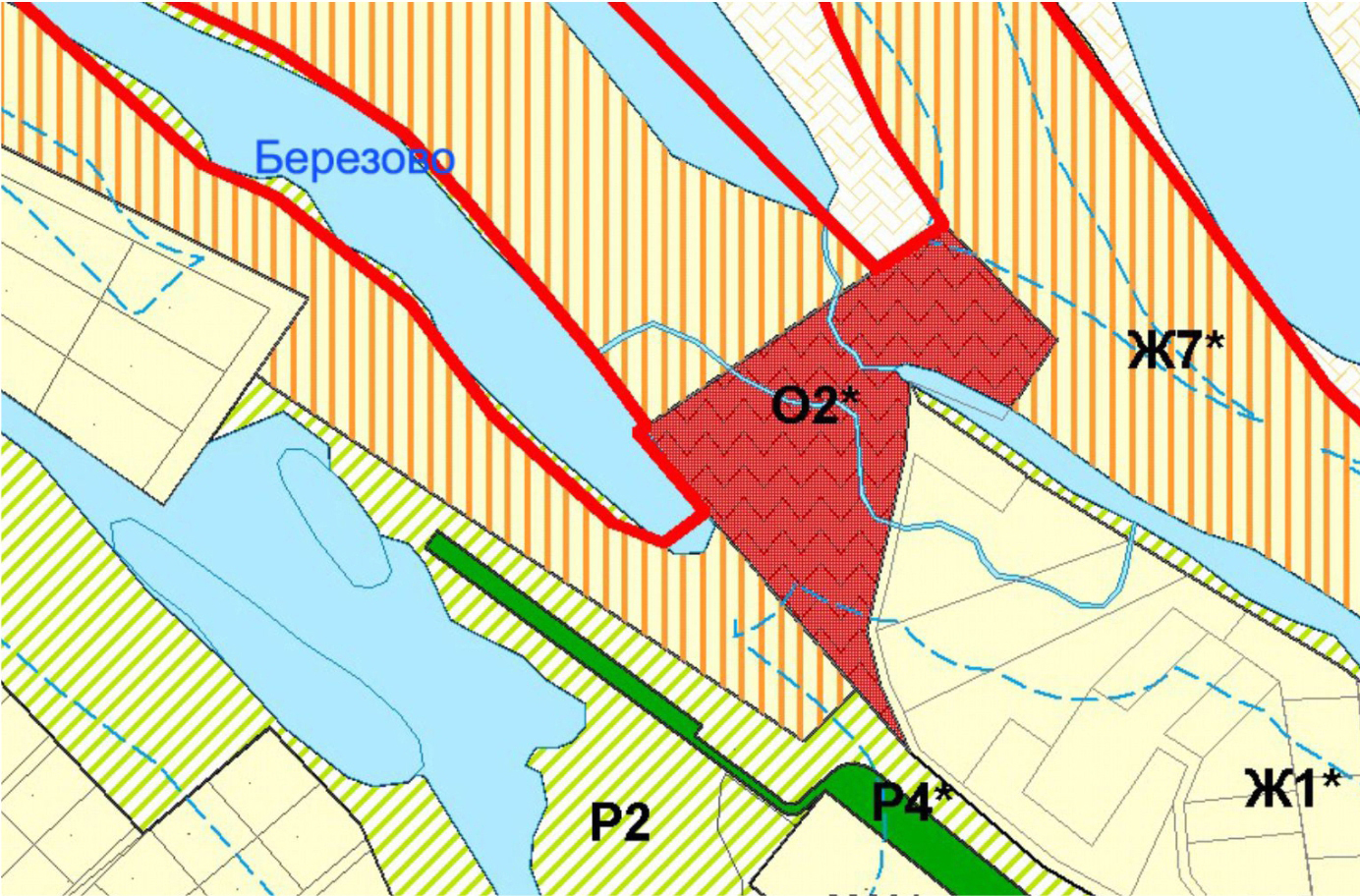 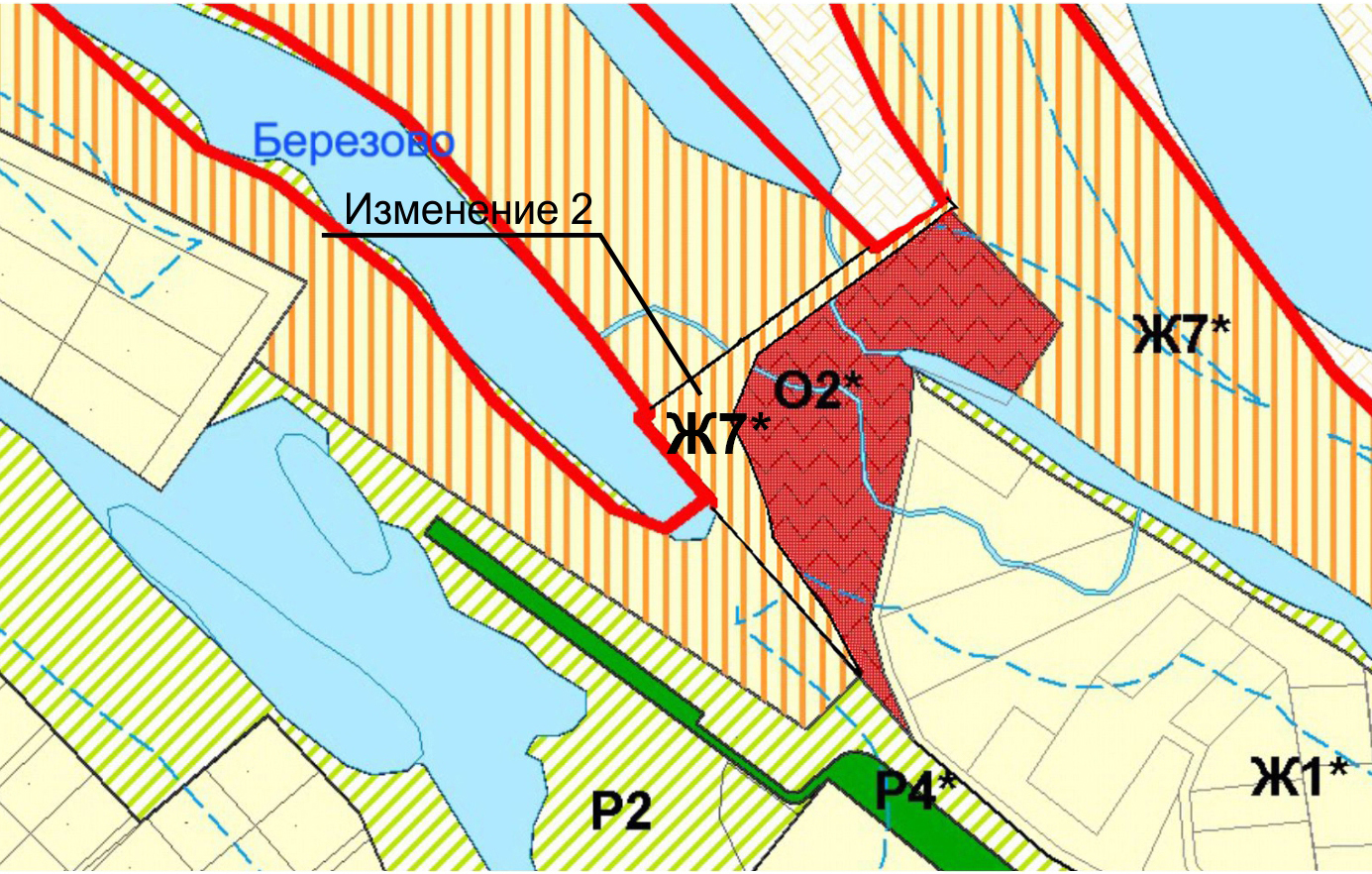 Изменения:         Изменения градостроительного зонирования земельного участка с кадастровым номером 63:17:2405003:542, общей площадью 0,4 га, расположенного по адресу: Российская Федерация, Самарская область, р-н Волжский, сельское поселение Курумоч, п. Власть Труда, коттеджный поселок «Булгари Парк», участок № 145, с территориальной зоны О2 «Зона размещения объектов социального и коммунально- бытового назначения» на территориальную зону Ж7*«Зона садоводства и дачного хозяйства».Приложение №3                                                                                  к решению Собрания                                                                                  представителей сельского                                                                                  поселения Курумоч                                                                                  муниципального района                                                                                  Волжский Самарской области                                                                                  от «22»ноября 2019г №237/65Измененияв Карту градостроительного зонирования сельского поселения Курумоч муниципального района Волжский Самарской области (М 1:5000) и в Карту градостроительного зонирования сельского поселения Курумоч муниципального района Волжский Самарской области (М 1:25000)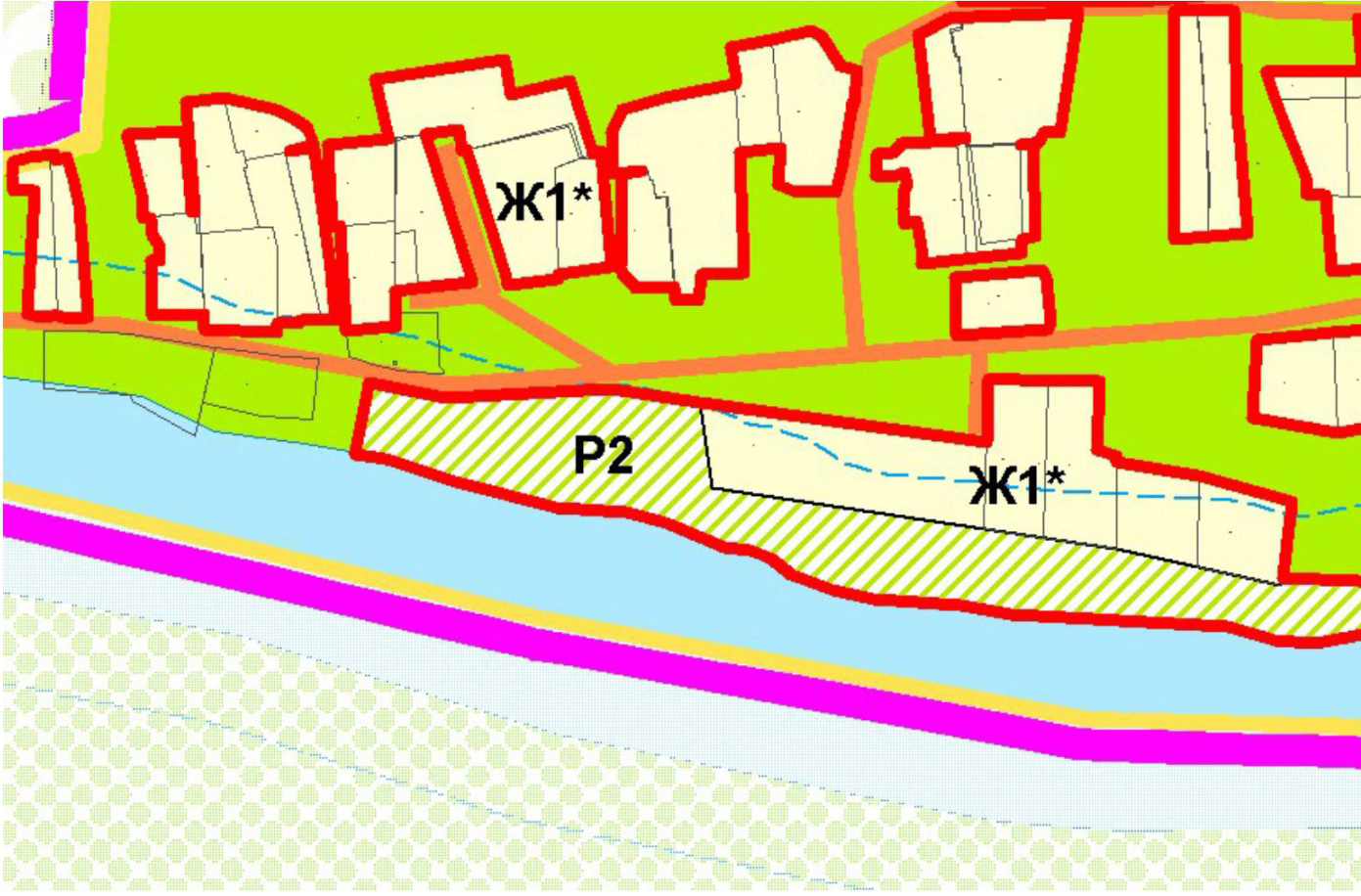 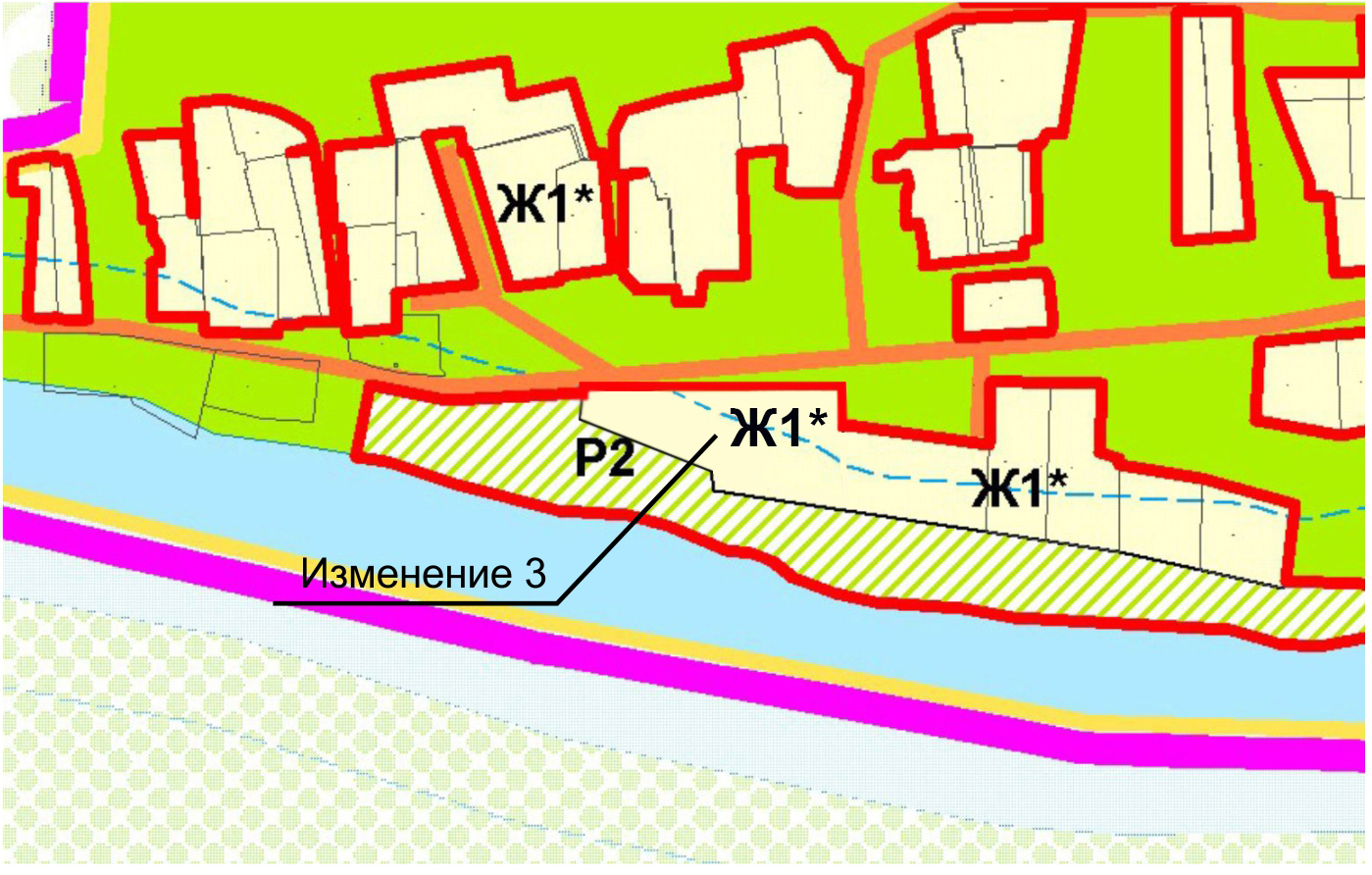 Изменения:      Изменения градостроительного зонирования земельного участка с кадастровым номером 63:32:1804010:561, общей площадью 0,49 га, расположенного по адресу: Самарская область, р-н Волжский, ж/д ст. Мастрюково (ЖГИЗ), ул. Береговая, участок № 30, с территориальной зоны Р2 «Зона естественного природного ландшафта» на территориальную зону Ж1* «Зона застройки индивидуальными жилыми домами» Приложение №4                                                                                  к решению Собрания                                                                                  представителей сельского                                                                                  поселения Курумоч                                                                                  муниципального района                                                                                  Волжский Самарской области                                                                                  от «22»ноября 2019г №237/65Измененияв Карту градостроительного зонирования сельского поселения Курумоч муниципального района Волжский Самарской области (М 1:5000) и в Карту градостроительного зонирования сельского поселения Курумоч муниципального района Волжский Самарской области (М 1:25000)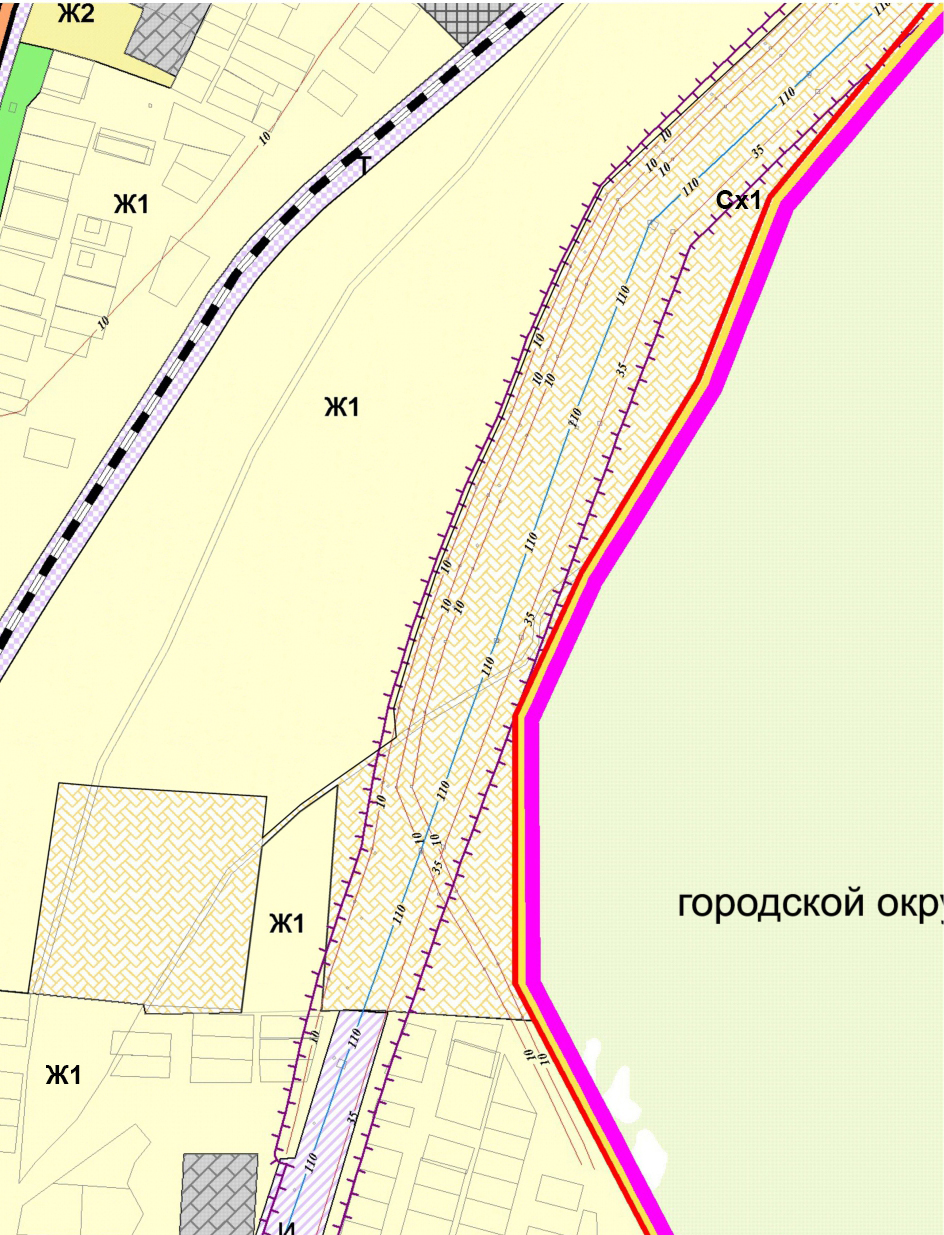 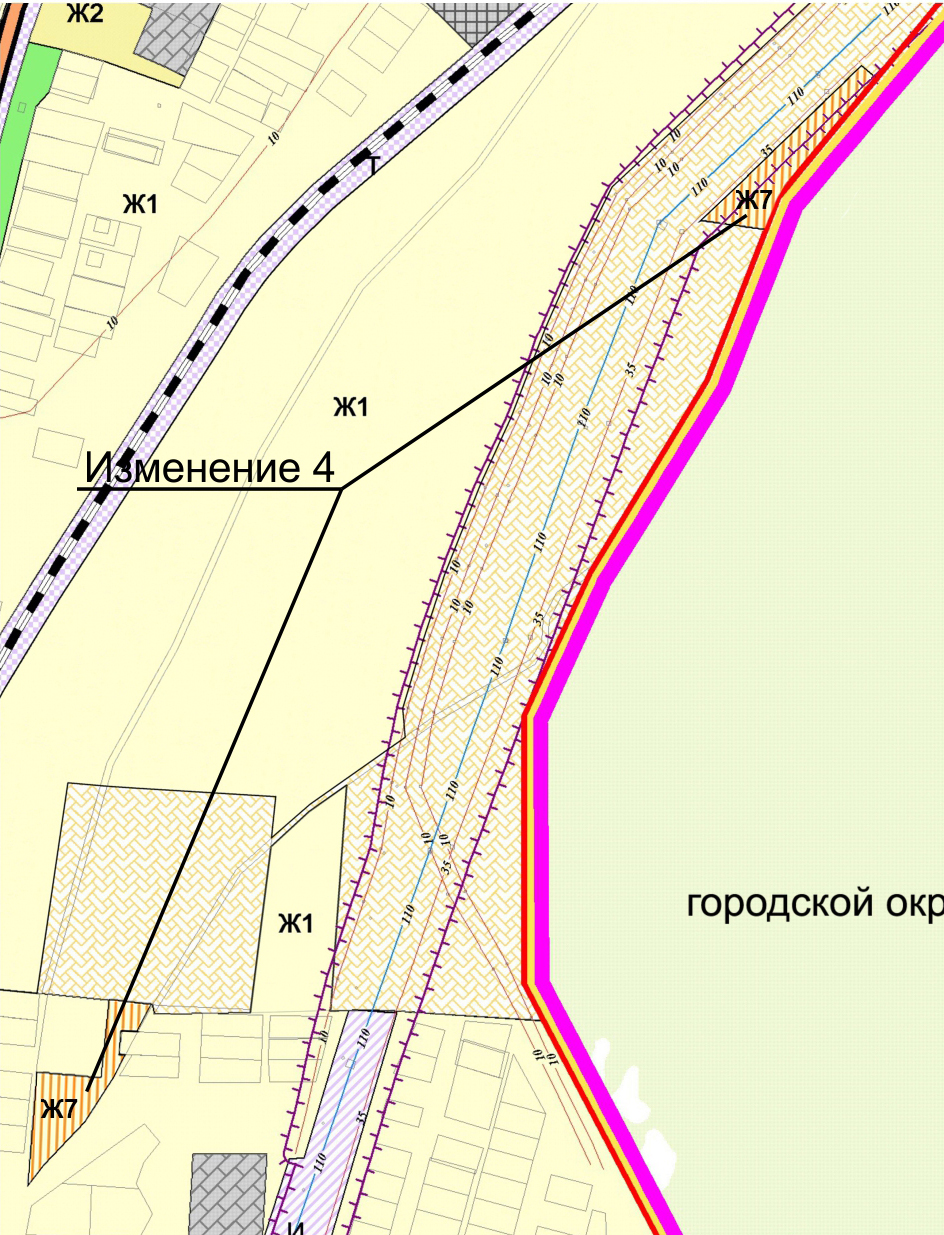 Изменения:         Изменения градостроительного зонирования земельного участка с кадастровым номером 63:17:2403037:409, общей площадью 1,3 га, расположенного по адресу: Российская Федерация, Самарская область, р-н Волжский, с/п Курумоч, с территориальной зоны Сх1 «Зона сельскохозяйственных угодий» на территориальную зону Ж7*«Зона садоводства и дачного хозяйства». Приложение №5                                                                                  к решению Собрания                                                                                  представителей сельского                                                                                  поселения Курумоч                                                                                  муниципального района                                                                                  Волжский Самарской области                                                                                  от «22»ноября 2019г №237/65Измененияв Карту градостроительного зонирования сельского поселения Курумоч муниципального района Волжский Самарской области (М 1:5000) и в Карту градостроительного зонирования сельского поселения Курумоч муниципального района Волжский Самарской области (М 1:25000)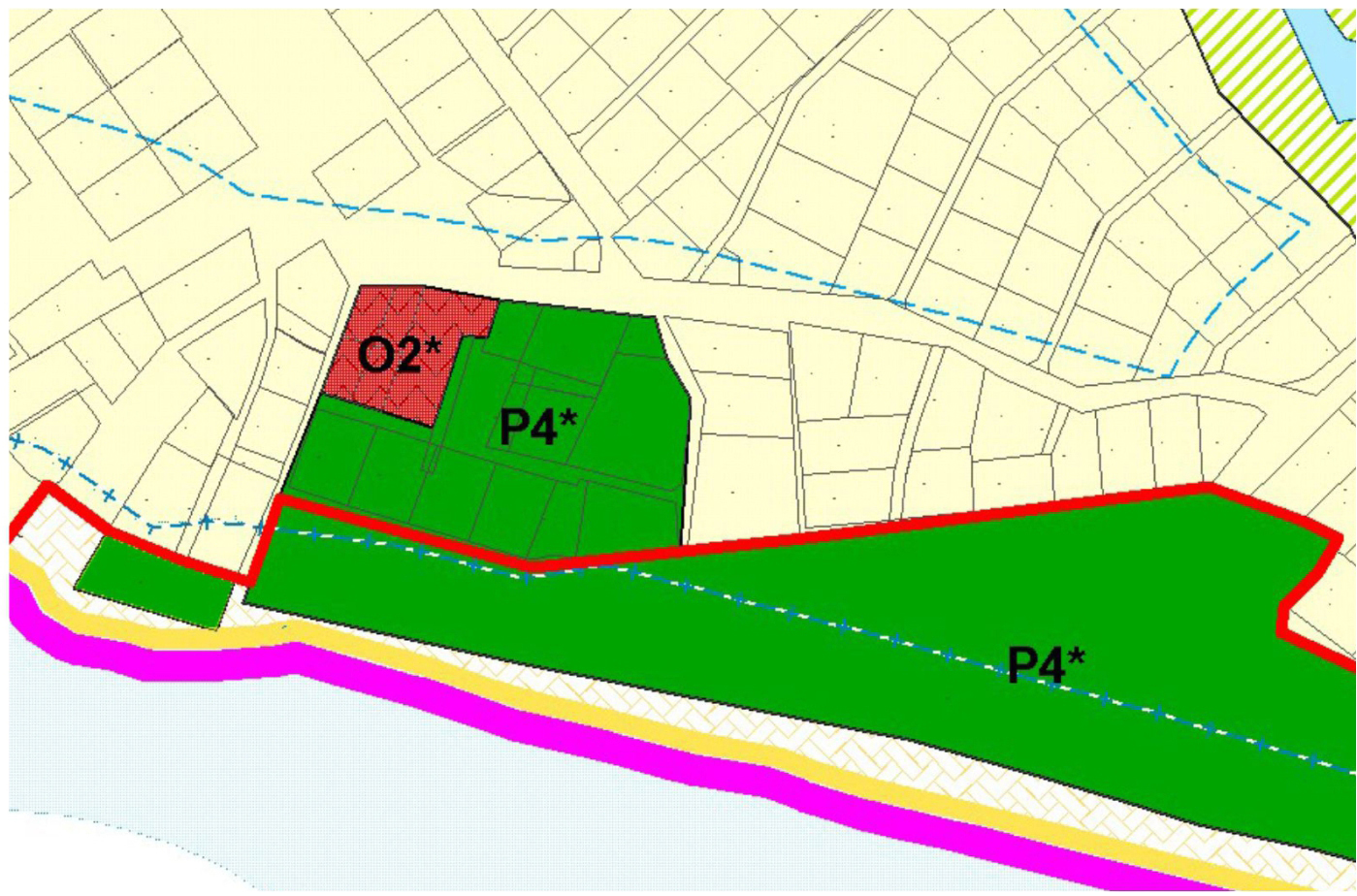 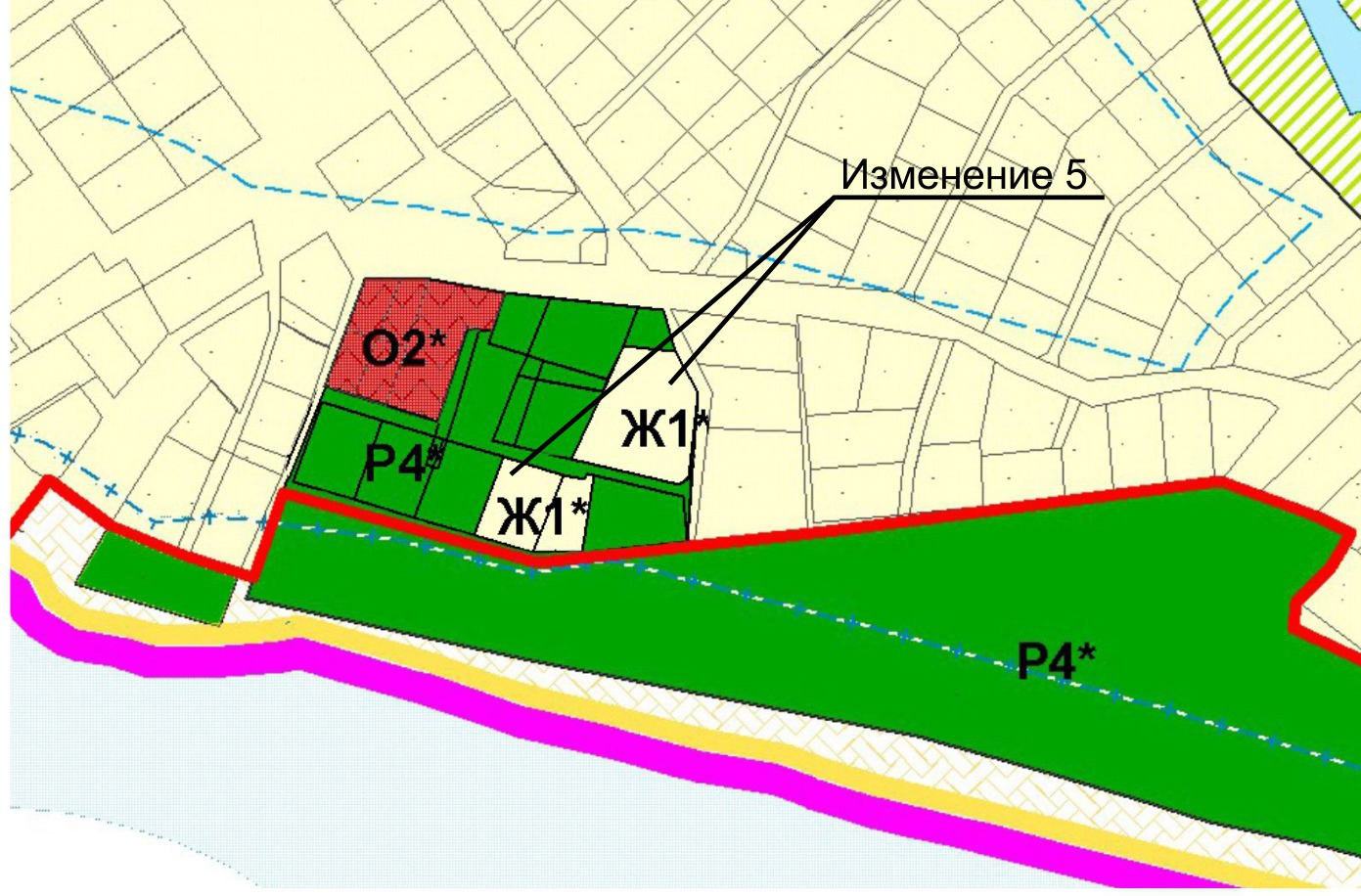 Изменения:      Изменения градостроительного зонирования земельного участка с кадастровыми номерами 63:26:1805017:890, общей площадью 0,09 га, расположенного по адресу: Самарская область, р-н Волжский, с\п Курумоч,  п. Власть Труда, турбаза «Раздолье»;  63:26:1805017:51, общей площадью 0,27 га расположенного по адресу: Самарская область, р-н Волжский, южнее 3 км.  п. Власть Труда, турбаза «Раздолье»; 63:26:1805017:891, общей площадью 0,09 га, расположенного по адресу: Самарская область, р-н Волжский, с/п Курумоч  п. Власть Труда, турбаза «Раздолье», с территориальной зоны Р4* «Зона отдыха и туризма» на территориальную зону Ж1* «Зона застройки индивидуальными жилыми домами» Приложение №6                                                                                  к решению Собрания                                                                                  представителей сельского                                                                                  поселения Курумоч                                                                                  муниципального района                                                                                  Волжский Самарской области                                                                                  от «22»ноября 2019г №237/65Измененияв Карту градостроительного зонирования сельского поселения Курумоч муниципального района Волжский Самарской области (М 1:5000) и в Карту градостроительного зонирования сельского поселения Курумоч муниципального района Волжский Самарской области (М 1:25000)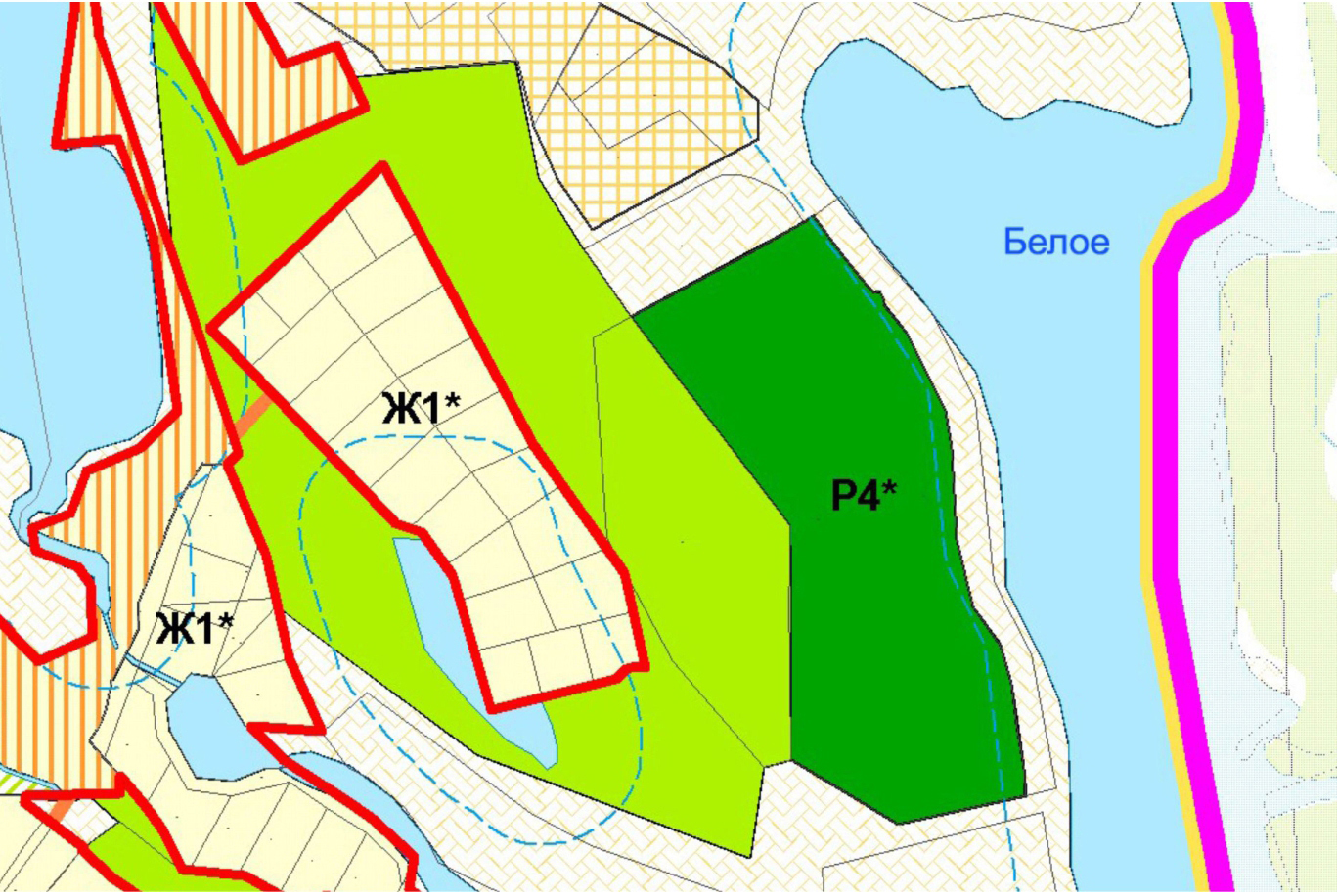 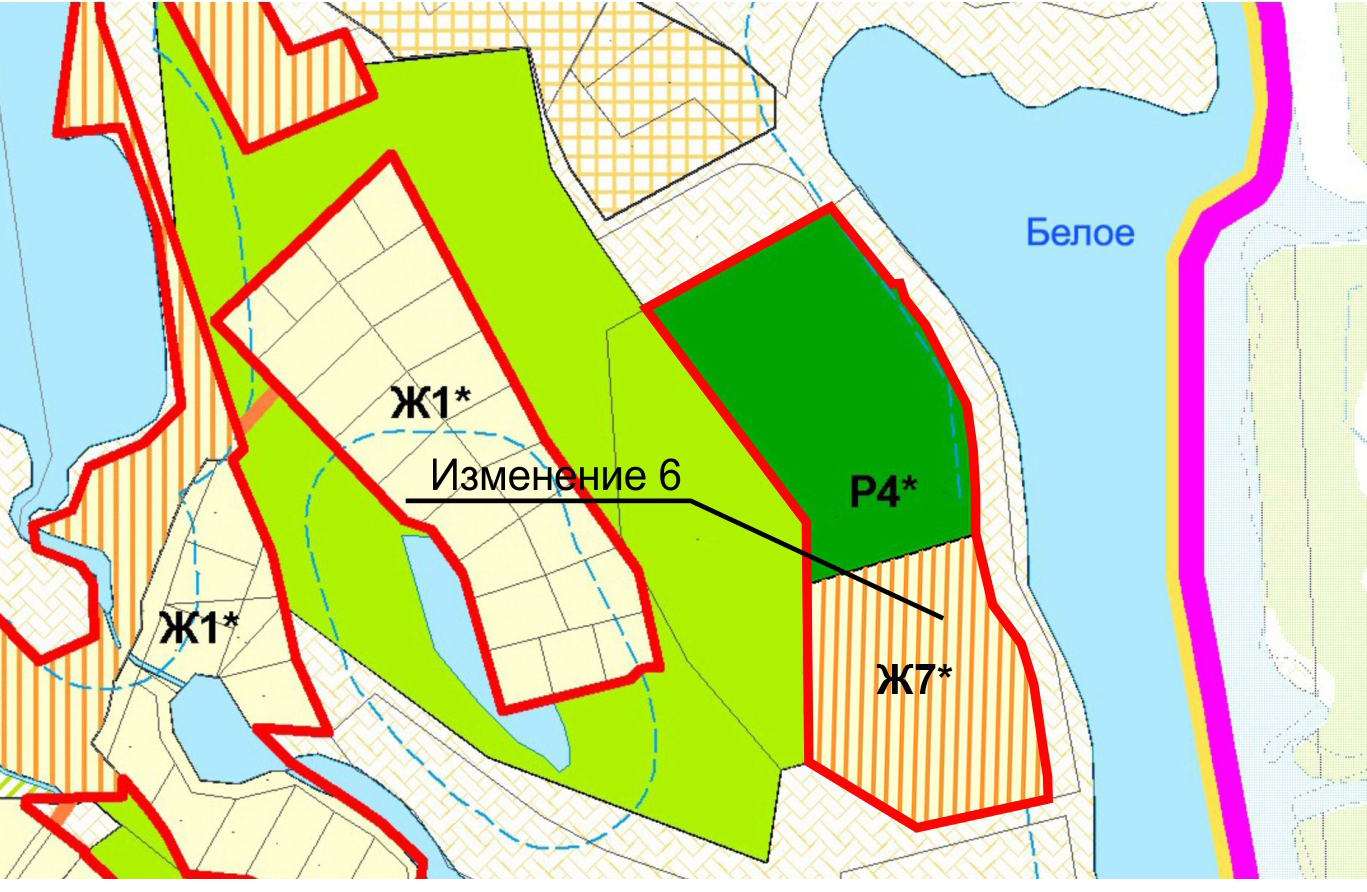 Изменения:      Изменения градостроительного зонирования земельного участка с кадастровым номером 63:26:1805018:333, общей площадью 1,55 га, расположенного по адресу: Самарская область, р-н Волжский, с/п Курумоч  , с территориальной зоны Р4* «Зона отдыха и туризма» на территориальную зону Ж7*«Зона садоводства и дачного хозяйства».Карта градостроительного зонирования села Курумоч
(фрагмент)Карта градостроительного зонирования села Курумоч
(фрагмент в редакции изменений)Карта градостроительного зонирования села Курумоч
(фрагмент)Карта градостроительного зонирования села Курумоч
(фрагмент в редакции изменений)Карта градостроительного зонирования села Курумоч
(фрагмент)Карта градостроительного зонирования села Курумоч
(фрагмент в редакции изменений)Карта градостроительного зонирования села Курумоч
(фрагмент)Карта градостроительного зонирования села Курумоч
(фрагмент в редакции изменений)Карта градостроительного зонирования села Курумоч
(фрагмент)Карта градостроительного зонирования села Курумоч
(фрагмент в редакции изменений)Карта градостроительного зонирования села Курумоч
(фрагмент)Карта градостроительного зонирования села Курумоч
(фрагмент в редакции изменений)